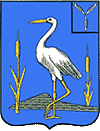 АДМИНИСТРАЦИЯБОЛЬШЕКАРАЙСКОГО МУНИЦИПАЛЬНОГО ОБРАЗОВАНИЯ РОМАНОВСКОГОМУНИЦИПАЛЬНОГО РАЙОНАСАРАТОВСКОЙ ОБЛАСТИРаспоряжение№ 18-р23 июля 2020 годас. Большой КарайОб издании очередного выпускаинформационного сборника«Большекарайский вестник»На основании Устава Большекарайского муниципального образования Романовского муниципального района Саратовской области, решения Совета депутатов Большекарайского муниципального образования Романовского муниципального района Саратовской области  от 12.03.2012 года № 171 «Об утверждении официального печатного органа Большекарайского муниципального образования»1.Издать  информационный сборник «Большекарайский вестник» № 8 от 20 июля 2020 года тиражом 10 экземпляров. 2. Опубликовать:- постановление администрации Большекарайского муниципального образования  от 26.06.2020 №34 «О внесении изменений в Положение о комиссии по соблюдению требований к служебному поведению муниципальных служащих администрации Большекарайского МО Романовского муниципального района Саратовской области, ее структурных подразделений и урегулированию конфликта интересов, утв.постановлением администрации Большекарайского МО от 31.03.2016г№33(с изм. от 22.07.2018г. №45);- решения Совета  Большекарайского муниципального образования от 25.06.2020 г. №79  «О внесении изменений в решение Совета Большекарайского муниципального образования  «О бюджете Большекарайского муниципального образования на 2020год»,. №80  «Об установлении налога на имущество физических    лиц       на    территории Большекарайского     муниципального образования                   Романовского муниципального района Саратовской области», от 07.07.2020 №81 «  О назначении публичных слушаний по проекту отчета об исполнении бюджетаБольшекарайского     муниципального образования   Романовского муниципального района Саратовской области за 2019 год»- протокол публичных слушаний  по обсуждению решения Совета Большекарайского муниципального образования  Романовского муниципального района от 25.03.2020 г. №  68 «О проекте отчета  об исполнении бюджета  Большекарайского муниципального образования  за 2019 год»                                                                                                                                                                                                                                                                                                                                                                                                                                                                                                                                                                                                                                                                                                                  - заключение о публичных слушаниях по обсуждению решения Совета Большекарайского муниципального образования  Романовского муниципального района от 25.03.2020 г. №  68  «О проекте отчета  об исполнении бюджета  Большекарайского муниципального образования  за 2019 год».3.Контроль за исполнением настоящего решения оставляю за собой .Глава Большекарайского муниципального образования                  Н.В.Соловьева